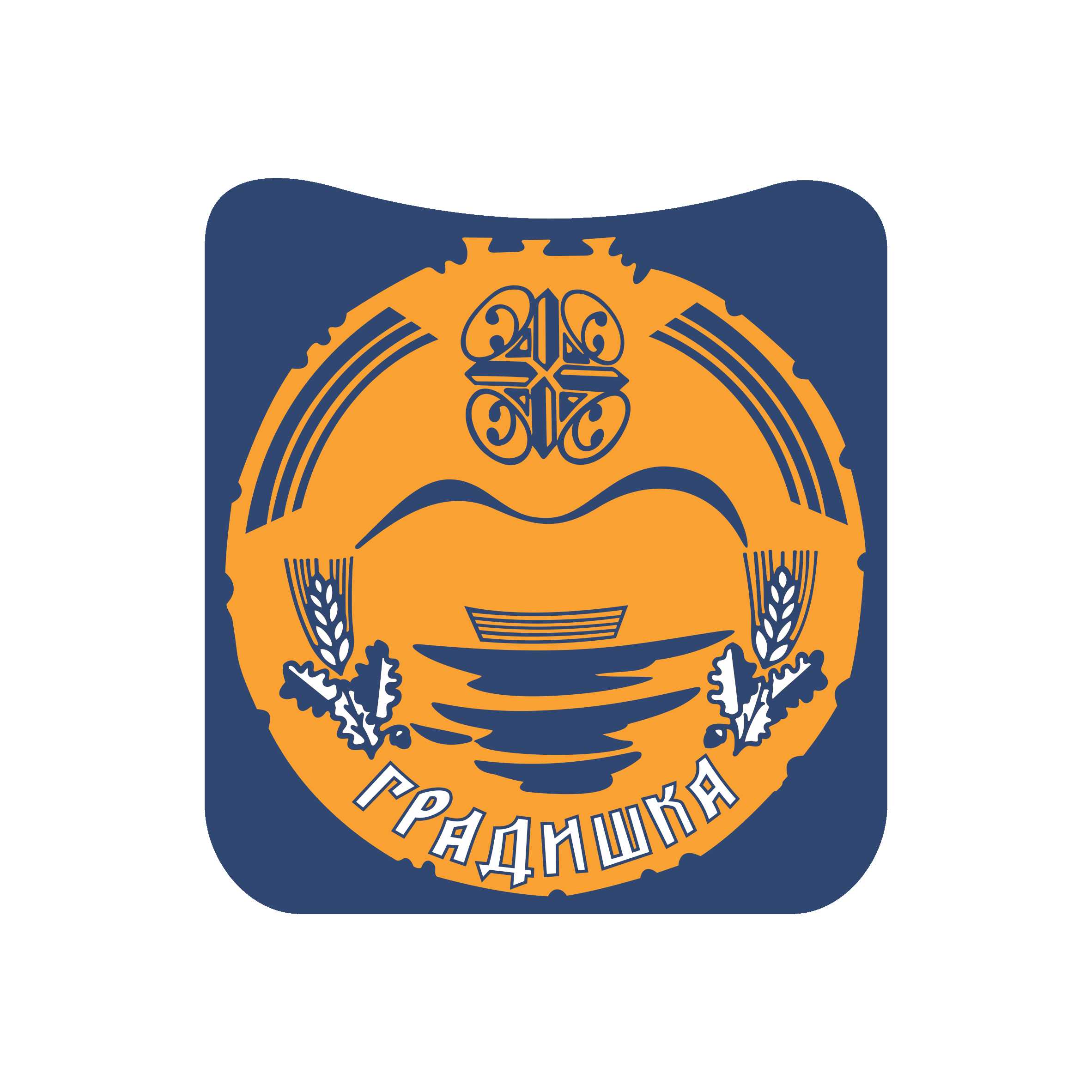 u partnerstvu sa Gradom GradiškaPoziv organizacijama civilnog društva za učešće na mentorskom sastanku povodom rezultata Javnog poziva u sklopu projekta Regionalni program lokalne demokratije na Zapadnom Balkanu 2 (ReLOaD2) u Gradu GradiškaRegionalni program lokalne demokratije na Zapadnom Balkanu 2 – ReLOaD2 u saradnji sa Gradom Gradiška objavljuje poziv za učešće na mentorskom sastanku za organizacije civilnog društva (OCD) koje su aplicirale po završenom Javnom pozivu. Sastanak je prilika za OCD da dobiju povratne informacije o objavljenim rezultatima Javnog poziva.Ovaj sastanak će se održati u utorak, 14.2.2023. godine sa početkom u 11,00 sati u Skupštinskoj sali Gradske uprave Gradiška, ulica Vidovdanska 1a. Potvrdu o prisustvu sastanku potrebno je poslati na jovana.mitrakovic@gradgradiska.com ili danijela.rosic.malinovic@gradgradiska.comRegionalni program lokalne demokratije na Zapadnom Balkanu 2 (ReLOaD2) finansira Evropska unija (EU), a provodi Razvojni program Ujedinjenih nacija (UNDP).